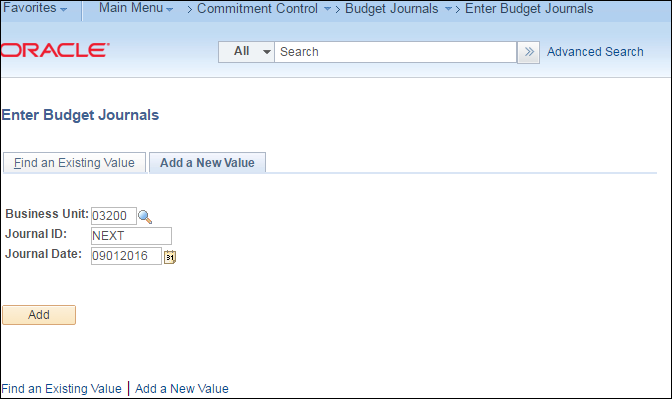 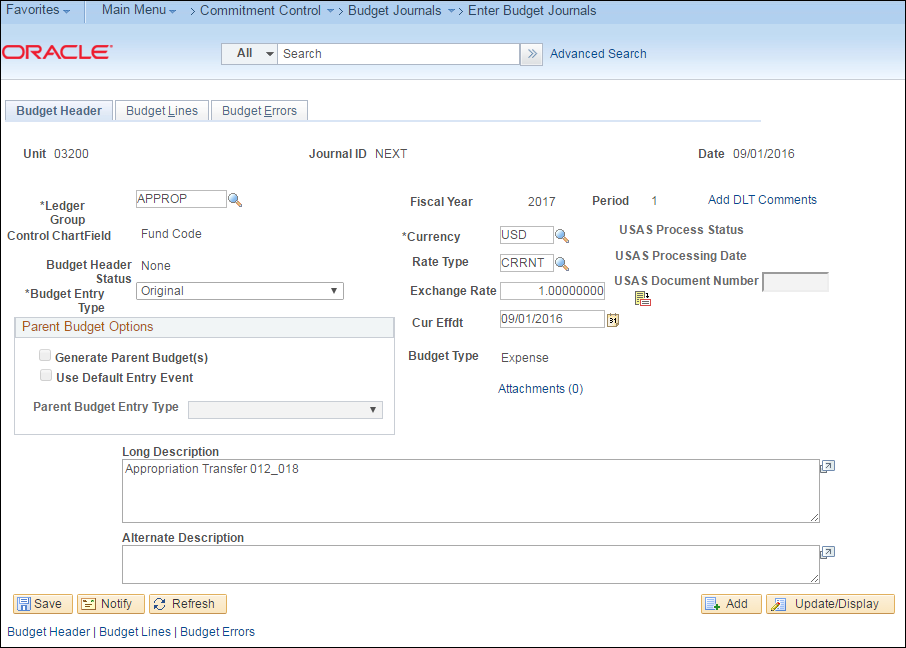 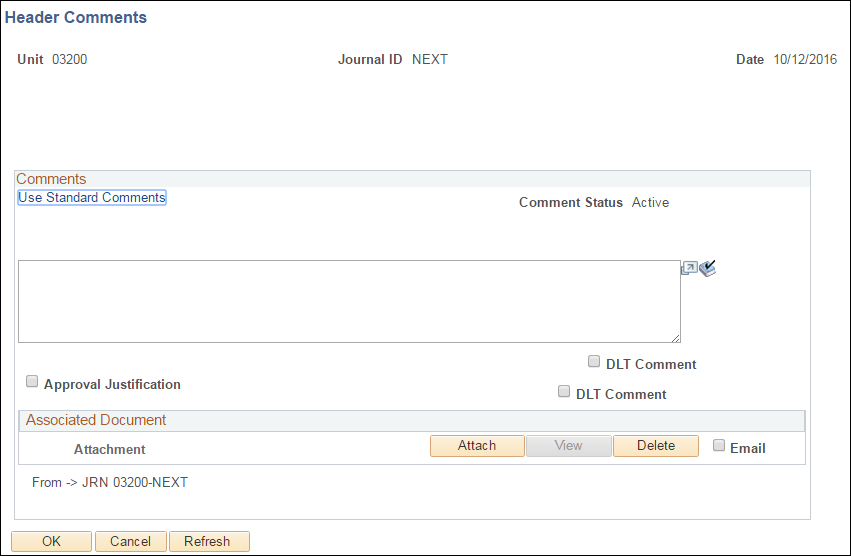 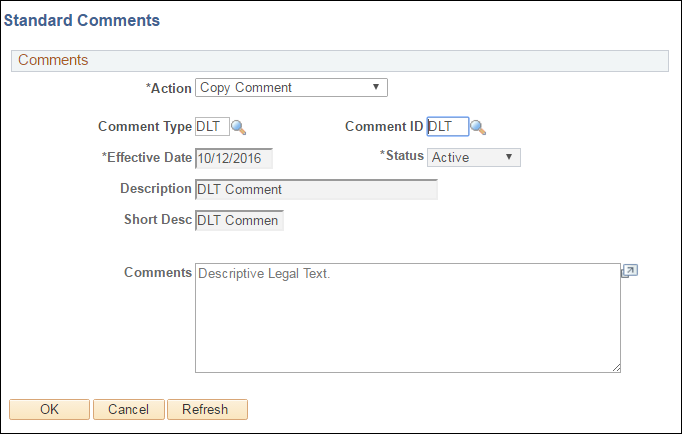 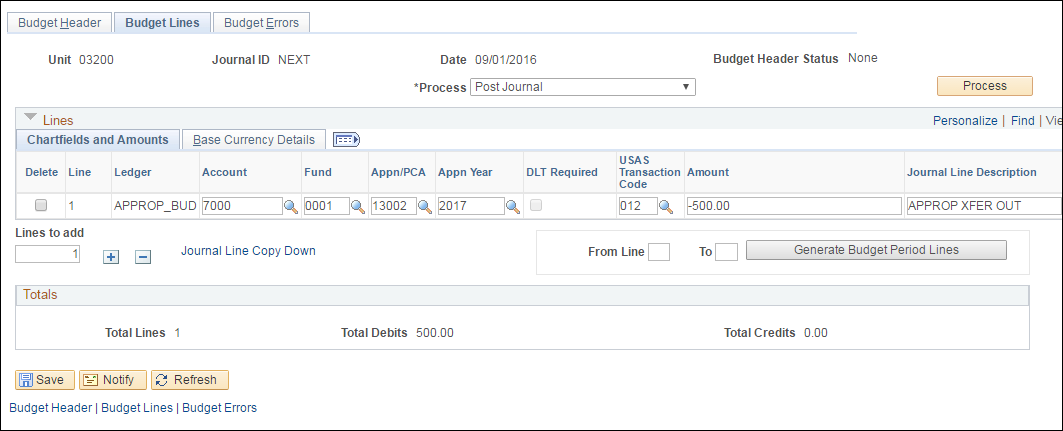 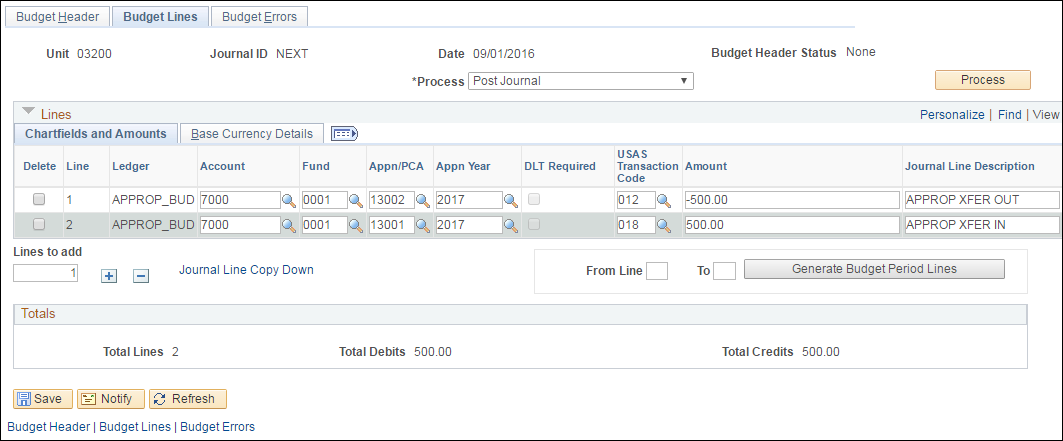 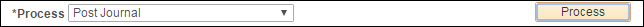 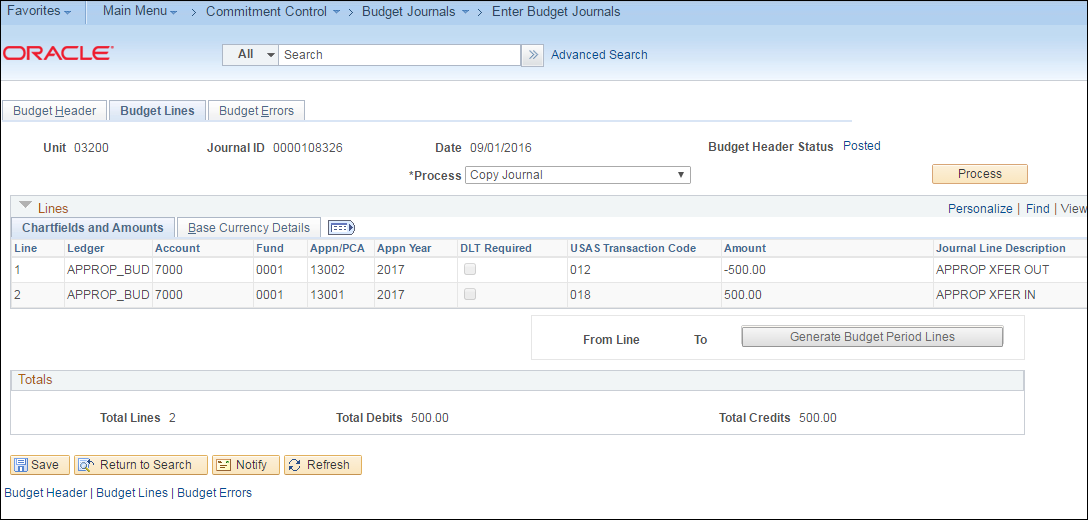 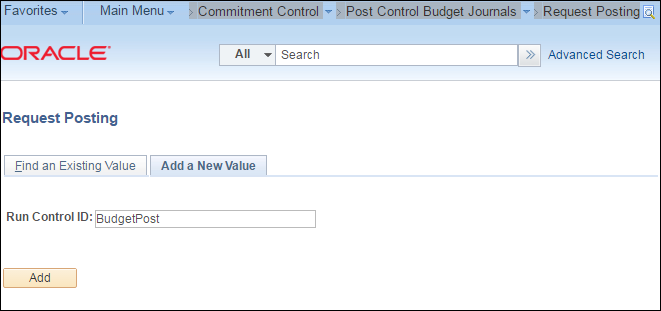 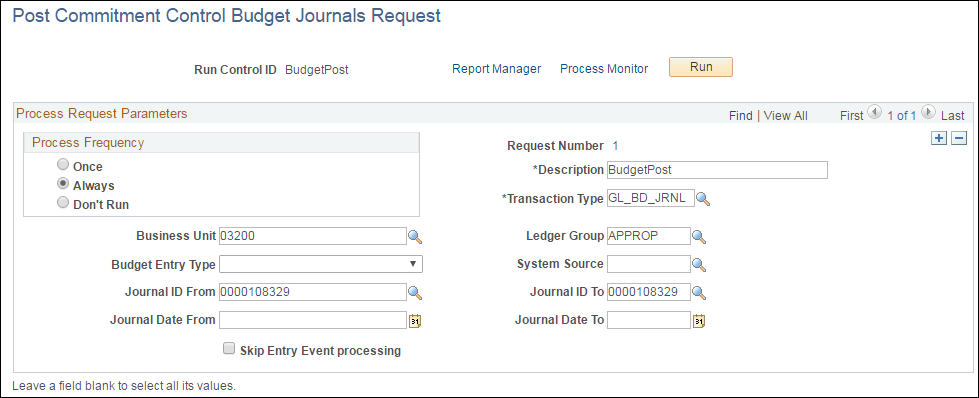 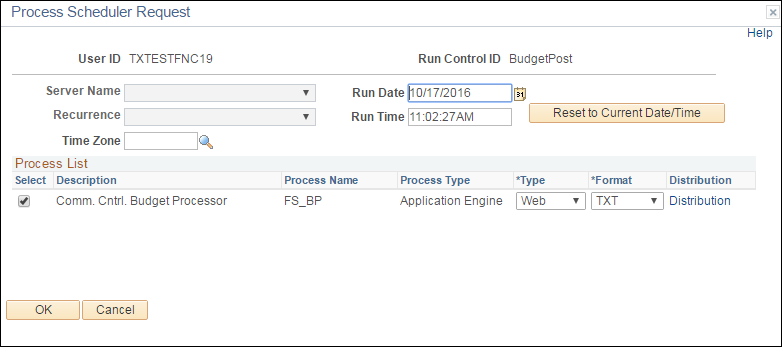 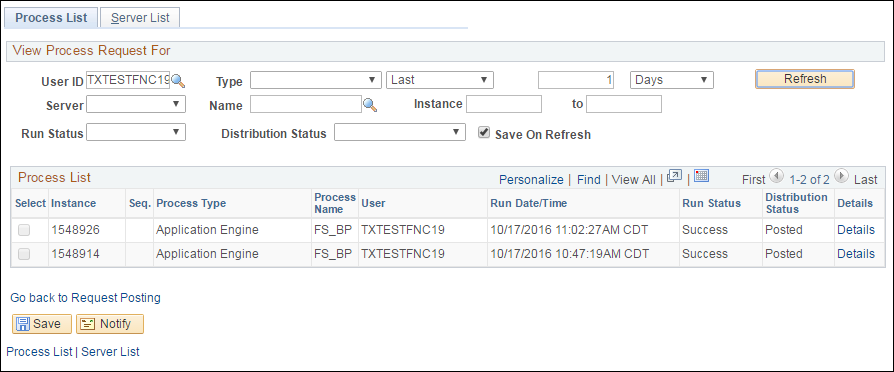 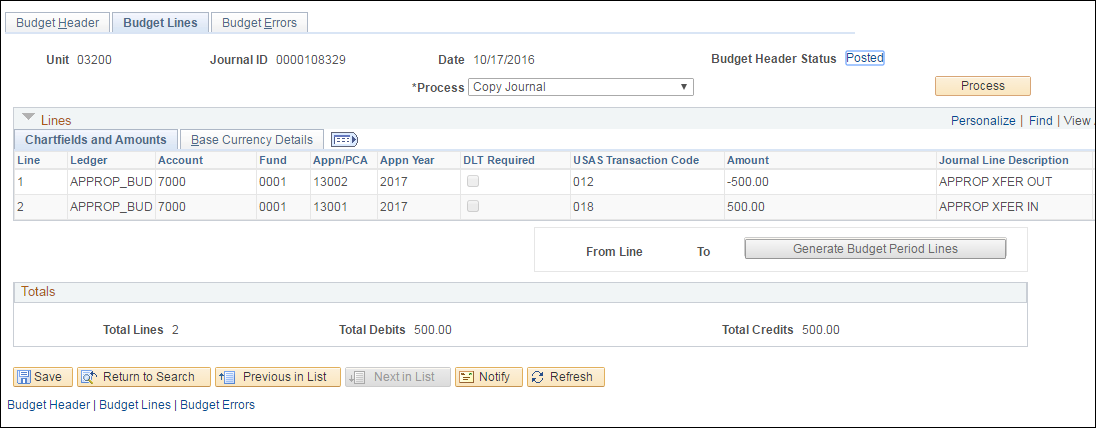 ObjectiveCreate a CAPPS Appropriation Transfer Journal and PostProcessKK TBDTransaction012 & 018 Budget TransferNavigationMain Menu>Budget Transfer>Budget Journals>Enter Budget Journals Step1Create a journal entry to be posted from the online page. ActionBusiness Unit = 03200; Journal ID = NEXT; Journal Date = Today’s DatePress ‘Add’ Step2Complete the Header information ActionLedger Group (APPROP) Complete Long Description (optional)Click on DLT Comments (optional based on USAS Tcode)ActionClick on ‘Use Standard Comments’ActionComment Type= DLT and Comment ID = DLTThis uses pre-determined DLT comments to load into Comments box.Press OK twice and Click on Journal Lines TabStep3Budget Lines Tab: Complete Lines information and Save the Journal Entry.ActionAdd Account, Fund, Approp, AY and AmountT-Code = 012 Transfer OutPress ‘+’ sign to add line: Copy down feature will populate most fieldsActionComplete Line 2 with information the completes the transfer-in and SaveStep 3Select the “Post Journal” process and click the Process button to Post.  A message will appear ‘Are you sure that you want to post this journal? (5010,45)’ Select Yes. ActionVerify that the Budget Header Status = P.  Step 4You may also run the posting process from the menuNavigationCommitment Control > Post Control Budget Journals> Request PostingActionEnter Run Control ID and Press AddActionChange Process Frequency to ‘Always’; Enter Description; Enter Business Unit; Enter the Journal ID. ActionCheck Comm. Cntrl. Budget Processor and OKActionProcess Monitor:  Process will go to Success. Select Go back to Request PostingStep 6Return to Journal to verify it is posted. 